19+ DISCRETIONARY
LEARNER SUPPORT FUND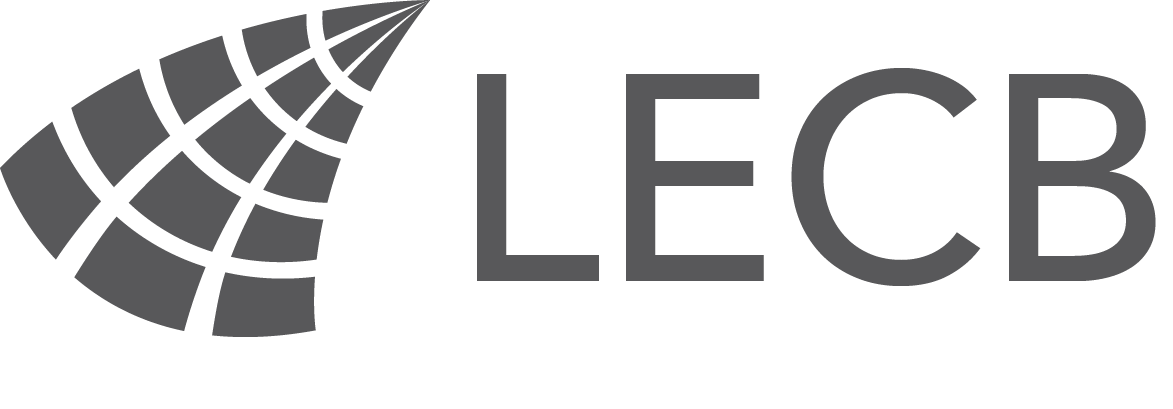 APPLICATION 2020/21Please complete the table below where applicable Household ExpenditurePlease read the following information carefully before signing:All applications will be treated as confidential and will only be seen by those responsible for the processing of your application. However, it may be necessary for contact to be made with other College staff to gain additional information to allow your application to be processed.I understand that it is my responsibility to immediately inform the College of any changes to my circumstances whether financially or course related which may affect my application.I certify that the above is a true record of my income for all household members. Should your household income before tax be above £30,000 per annum we are unlikely to provide financial support.If my attendance is unsatisfactory or should I fall behind with my course work then I will be expected to repay all or part of the Discretionary Support Fund received.Please note that if you buy any equipment or books etc. in advance of the course starting, we may not be able to refund your costs. We need to confirm your course is running and what grant aid you are eligible for. Please contact Ros Shaw (contact details below) if you need to discuss this.All refunds will need to be paid into a bank account and when your application for financial support has been accepted you will be asked to supply these details.Please return your completed application to:Ros ShawGrants, Welfare and Counselling OfficerLearning & Enterprise College Bexley5 Brampton RoadBexleyheathKent DA7 4EZIf you have any queries regarding the completion of your application, 
please telephone 020 8298 2727 or e-mail ros.shaw@lecb.ac.ukFOR OFFICE USE ONLYTitle:Mr   Miss  Mrs Other Forename:Title:Mr   Miss  Mrs Other Surname:Address:Postcode:Date of birth:Age:E-mail address:Telephone NumberDo you have to pay for your course in full?Yes                             No Have you done this course previouslyYes                             No Do you have a child/children and need help with Childcare?Do you have a child/children and need help with Childcare?Do you have a child/children and need help with Childcare?Yes        No  Name of child (1):Date of birthName of child (2):Date of birthName of child (3):Date of birthTotal number of dependants in householdTotal number of dependants in householdAre you single?Are you single?Are you single?Yes        No  Are you married or live with a partner?Are you married or live with a partner?Yes        No  Do you support yourself financially?Do you support yourself financially?Yes        No  Have you lived in the UK for the last 3 years?Yes        No  * If you answer ‘No’ to this question your passport/Home Office papers will be required to check eligibility* If you answer ‘No’ to this question your passport/Home Office papers will be required to check eligibilityI would like help with:Memberships       Course fees                   Childcare fees           Textbooks            Stationery              Equipment/Materials        Transport  DBS Course Title:Course Number:Course Start Date:Total number of weeks:Please tick which days you are timetabled to attend College:Please tick which days you are timetabled to attend College:Please tick which days you are timetabled to attend College:Please tick which days you are timetabled to attend College:Monday       Tuesday        Wednesday        Thursday        Friday      Saturday  Monday       Tuesday        Wednesday        Thursday        Friday      Saturday  Monday       Tuesday        Wednesday        Thursday        Friday      Saturday  Monday       Tuesday        Wednesday        Thursday        Friday      Saturday  IncomeIncomeAmountFrequencyYour own income£Your partner’s income 
(if applicable)£Income Support (Universal Credit)£Income related Employment Support Allowance (ESA)£Income based Job Seeker’s Allowance (Universal Credit)Working/Child Tax Credits £Private Pensions/Pension Credit£Carers/Attendance Allowance£CSA/Maintenance£National Asylum Seekers Support£Disability Living Allowance (Personal Independence Payment)£Housing Benefit or Council Tax Benefit£AmountFrequencyMortgage/RentCouncil TaxProperty InsuranceFoodUtilitiesTelephoneMobileInternetOther weekly expenses1.£2.£3.£4.£Student signature:Date:Signature for College:Date:Learner ID:Date received:Grant Awarded:Travel:YES / NO